Curriculum Vitae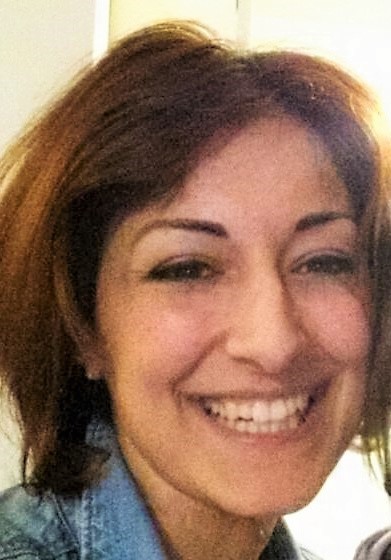 Informazioni PersonaliNome e Cognome: 	Stefania PintaudiIndirizzo:	Via Serrati Giacinto Menotti 20138 MilanoTelefon:	+39 3458873164		E-mail:	stefania.pintaudi87@gmail.comLuogo e Data di Nascita:	07/02/1987 BorgomaneroCittadinanza:	ItalianaStato civile:	CelibeIstruzione e Formazione09/2015	Qualifica professionale in Estetica presso SEEAR Novara06/2016	Attestato di Primo Soccorso Pediatrico (Emergenze) presso Mamma e Lavoro Milano06/2016	Attestato di Tata Perfetta presso Mamma e Lavoro MilanoEsperienza Lavorativa09/2010 12/2012	Per circa due anni mi sono occupata di due fratellini, il piccolo di pochi mesi e la sorella maggiore di 6 anni. L'impegno era full time/part time, dal mattino alla sera e anche in orari notturni presso il mio domicilio.Aiuto compiti, accompagnamento alle attività extrascolastiche e dal pediatra.Preparazione pasti (dalla colazione alla cena) e vestizione dei bambini, compreso il bagnetto.Pulizia della casa (lavaggio dei panni, stesura e pulizia pavimenti).Coinvolgimento dei bimbi con tantissime attività creative, dalla pasta di sale naturale ai puzzle e libri.Dicembre 2012	Dal dicembre 2012 mi occupo di una bimba che ora ha 5 anni. L'impegno è iniziato con orario full time e con l'inizio della scuola materna è andato in part time. In caso di malattia l'orario è full time, dalle 9.00 alle 19.30/20.30Preparazione del pranzo e della cenaSomministrazione delle medicine e del primo soccorso di base ai bambini malati e feriti.Vestizione dei bambini e cambio dei pannolini.Organizzazione di attività per sviluppare la crescita fisica, emotiva e il benessere sociale dei bambini.Coinvolgimento dei bambini con giochi e puzzle.Stimolo della creatività e dell’immaginazione aiutando i bambini a scoprire cose nuove ogni giorno.Coinvolgimento in attività extrascolastiche inclusi gli sport e i compiti a casa.Trasporto sicuro dei bambini da/a scuola, appuntamenti medici e attività extrascolastiche.Insegnamento ai bambini di comportamenti sicuri quali il richiedere l’assistenza di un adulto per attraversare la strada e l’evitare il contatto con oggetto pericolosiCapacità e Competenze personaliMadrelingua:	ItalianoLingue Straniere: 	Inglese (livello base)Patente: 	Patente di Guida B	Automunita